第1课　发达的古代农业整体设计本课概述古代农业孕育了我国古代文明，它的艰难成长历程，记载了我国古代劳动人民同大自然作斗争的艰辛和智慧。精耕细作和自给自足，是我国古代农业的基本特征。本课内容分三目，对我国古代农业的成长历程和基本特征进行了充分的诠释。第一目“早期农业生产的出现”，介绍了我国古代农业主要生产工具不断改进的过程，反映了我国古代农业生产水平在不断提高。第二目“精耕细作的传统农业”，则从耕作方法、耕作制度等方面，详细地阐述了我国古代农业的辉煌成就，充分地反映了我国古代劳动人民的聪明与智慧。第三目“男耕女织的小农经济”，则重点描述我国封建社会小农经济的产生和基本特征。除此之外，本课还配有大量的插图和辅导资料，对以上三目内容进行了补充和解释，它有助于学生对农业知识的了解和掌握。在教学时，要利用这些图片和资料，向学生解释一些农业生产现象，阐释一些农业生产名词，剖析一些农业生产问题。思路设计●教学重点精耕细作的传统农业、男耕女织的小农经济。●教学难点小农经济的艰难成长。●教学方法充分发挥学生的主体作用，以“启发—发现”式教学法为主，通过谈话式教学法与小组合作相结合的办法，让学生结合教师提供的材料和表格进行归纳总结。为使教学过程更有形象性，避免枯燥，通过制作多媒体课件，演示经济发展的过程，以图示法演示相关图片。有条件时，可布置学生通过各种途径预先查找能说明中国农业发展的生产工具，并了解其用途。三维目标知识与能力（1）掌握我国古代农业的主要生产工具和生产技术，理解生产力水平的提高是我国古代农业发展的前提，探讨它与我国古代农业精耕细作之间的关系。（2）理解小农经济的基本特征，从小农经济成长的历程中，认识到封建政权对小农经济的双重作用与影响。过程与方法（1）通过历史图片和历史资料提出问题、设置悬念，巧妙地引导学生主动认识历史和探究历史。深入浅出，循循诱导，层层剖析。（2）鼓励学生大胆地回答问题，提示学生用一定的方法分析问题和解决问题，为学生展示自我提供机会和平台。情感态度与价值观通过本节课教学让学生认识到：农业是古代最重要的生产部门，古代中国发达的农业，不仅为手工业和商业的发展提供了必要的条件，同时也为中华文明的萌生和发展奠定了最坚实的基石，中国五千年文明的辉煌成就是和农业的发展分不开的。教学设计导入设计图片导入课件展示十二生肖图片提问：同学们，大家都知道十二生肖，那么你们知道十二生肖中哪些动物与农业有关吗？回答：牛、马、羊、鸡、狗、猪。过渡：由此可见，十二生肖的产生与中国古代农业文明有着一定的联系。那么，中国古代农业经历了怎样的发展阶段？中国古代历史中人口数量不断增加，尤其是在清代，人口数量激增，其中中国古代农业又起着什么作用？此外，我们在历史必修1第一单元中已经学习了中国古代封建专制主义中央集权制度，这一制度又是建立在哪一经济基础之上的？这些问题都将通过本节课的学习来一一解决。情境导入播放黄梅戏《天仙配》中“夫妻双双把家还”的片断（音乐、视频均可）提问：同学们，你们喜欢听黄梅戏《天仙配》中“夫妻双双把家还”的这段戏曲吗？回答：（齐声）喜欢。过渡：在听歌时，我留意到其中一句歌词“你耕田来我织布”，这是对我国古代男耕女织的田园生活的真实写照。从这句歌词中，我们可以形象地感受到我国古代自给自足小农经济的生产形态。当然，一句歌词不能概括我国古代农业生产的全貌。要想仔细了解我国古代男耕女织的农业生产的详情，还需要我们大家一起来学习《发达的古代农业》这节课。多媒体课件打出课题：第1课　发达的古代农业推进新课合作学习指导学生阅读教材P4本课的导言及历史纵横问题情境1：请说出与中国古代农业有关的神话传说。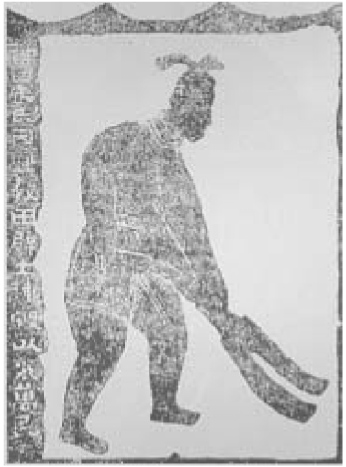 师生互动：神农氏的传说等（学生充分发挥）多媒体展示资料及神农氏插图：《庄子·盗跖篇》曰：“古者禽兽多而人少，于是民皆巢居以避之。昼拾橡栗，暮栖木上，故命之‘有巢氏之民’。神农之世，卧则居居，起则于于。民知其母，不知其父，与麋鹿共处，耕而食，织而衣，无有相害之心。此至德之隆也。”《易·系辞下》曰：“包牺氏没，神农氏作，斫木为耜，揉木为耒，耒耨之利，以教天下。”过程评价：中国古史中“神农氏”，正是原始种植业发生时的人物。中国农业从其产生之始，就是以种植业为中心的。在长期的采集生活中，对各种野生植物的利用价值和栽培方法进行了广泛的试验，逐渐选育出适合人类需要的栽培植物来。从“尝百草”到“播五谷”和“种粟”，就是这一过程的生动反映；而所谓“神农尝百草，一日遇七十毒”，则反映了这个过程的艰难和充满风险。神农氏“因天之时，分地之利，制耒耜，教民农作”，成为农业的始祖。为了使农业经济得以确立，要有相应的工具的创造，反映在传说中就是神农氏创制斤斧耒耜，“以垦草莽”。所谓“神农氏”的传说，正是这一时代中国农业的反映。原始农业最先是简单模仿自然界植物生长过程，进行播种和收获。（板书）一、早期农业生产的出现过渡：中国是世界农业起源地之一，农业起源最早可追溯到距今一万年左右。中国是世界上最早培植水稻和粟的国家。距今七八千年时，中国原始农业已相当发达。原始农业产生后，农业耕作方式经历了怎样的发展变化？在中国延续了数千年的传统农业耕作方式是什么时候定型的？师生互动：指导学生阅读教材P4～5。（板书）1刀耕火种问题情境2：有谁知道成语“刀耕火种”的意思吗？师生互动：刀耕火种指的是古代山地的耕种方法，亦泛指原始农业的耕种方法。过渡：那么，古代山地的耕种方法到底是怎样的呢？我们一起来考察一番。请大家看大屏幕的图片。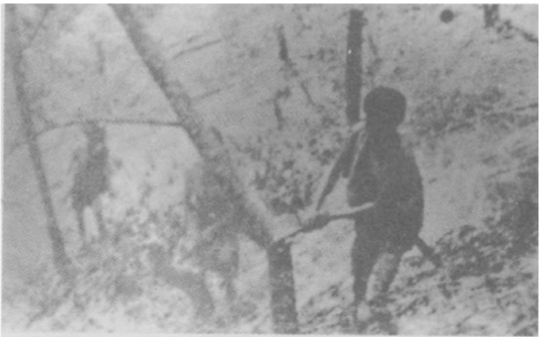 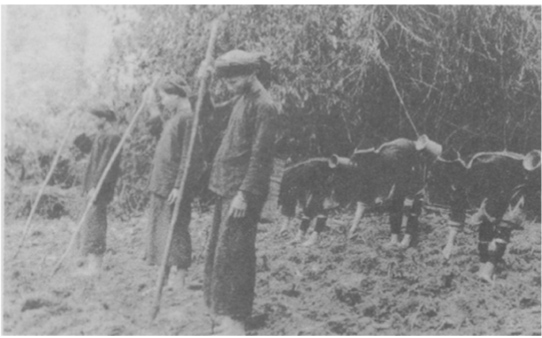 云南独龙族人在砍伐森林，准备火耕　　　海南岛黎族人火耕之后进行播种的情境回答：这两幅图片再现了古代刀耕火种的情境。即：古代人先用石斧之类的工具砍伐树木，清除山地上的杂草，然后把砍下来的树木、杂草进行焚烧。最后，人们就在清理出来的山地上播种。总结：不错，是这样。人们在进行刀耕火种的时候，首先所要面临的就是土地的选择。刀耕火种一般不施肥，也不中耕，所以种植二三年之后就要另觅新地重新砍烧种植，农史学家称之为“游耕”。这种情况在中国古史传说中得到印证。相传“烈山氏之子曰柱，为稷，自夏以上祀之”“烈山”就是放火烧山，“柱”实际上是挖洞点种的尖头木棒——后来发展为木耒。这正是原始农业中两个相互连接的主要作业，不过被传说人格化了。但从新石器时代所出土的一些实物来看，中国一些地区的原始农业似乎在六七千年以前，就脱离了早期的刀耕火种阶段，随着耕作工具耒耜的出现和普遍使用，我国农业进入了所谓的“石器锄耕”或“耜耕”阶段。（板书）2石器锄耕多媒体展示图片：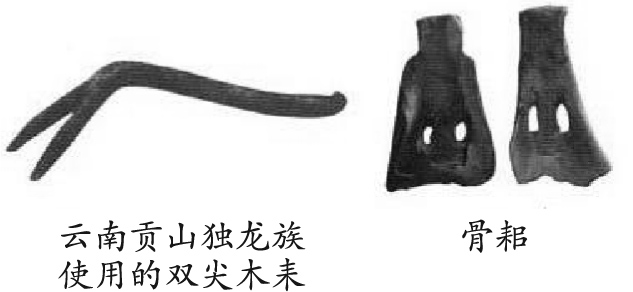 解析：耒、耜就是我们祖先在“耜耕”阶段用于松土的农具。耒就是削尖的木棒，后来发展为双尖的木叉，再后来单尖的耒又发展为一种形状类似于铁铲的木耜，接着又有了骨耜和石耜。问题情境3：“耜耕”相对于“刀耕火种”有什么优点呢？学生回答后总结：“耜耕”相对于“刀耕火种”的明显优点是土地挖得深一些，土翻得松一些，栽种的粮食收成好一些，山地耕种利用时间长一些。尽管如此，“耜耕”也没有解决人们不断迁徙、寻找新土地耕种的问题。问题情境4：什么时候人们不必四处迁徙寻找新的土地耕种呢？为什么？回答：到商周时期，出现了比木石农具坚硬的青铜农具，农业生产水平开始得到提高。虽然青铜农具在农业上应用还很少，但由于懂得了施肥技术，因此肥沃的土地可以连续耕作，贫瘠的土地也可以在休耕一两年后轮耕。同时人们还掌握了灌溉、除草和灭虫等技术，农作物种类也更加丰富，有粟、稻、黍、稷、麦、桑、麻等，后世的主要农作物多已具备。人们的生活也从频繁迁徙走向定居。但是，石器锄耕存在的时间并不很长，很快就被铁犁牛耕所取代，那么铁犁牛耕技术在我国最早是什么时候出现的？（板书）二、精耕细作的传统农业（板书）1铁犁牛耕铁制农具最早出现在春秋时期，战国时期使用范围进一步扩大。牛耕技术也是在春秋末期出现的，战国时期开始推广，也就是说铁犁牛耕技术在我国已有两千五六百年的历史了。问题情境5：指导学生阅读教材P5，完成下表。（教师逐步展示表格内容）自主学习：利用多媒体展示不同时期的生产工具。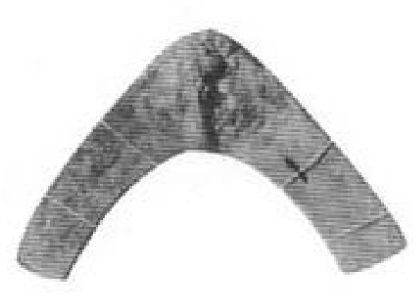 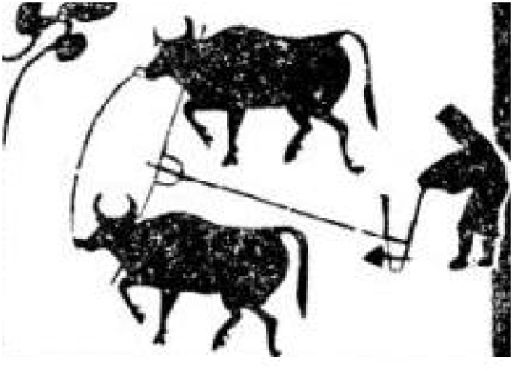 图1　铁犁　　　　　　　　　　　　　图2　耦犁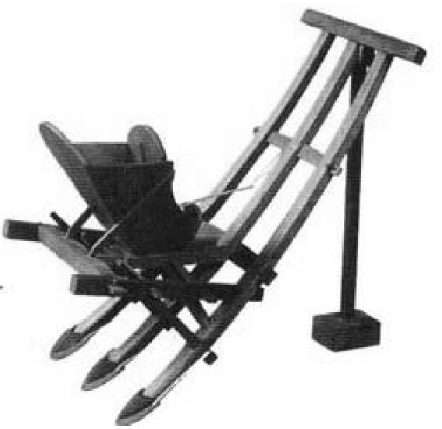 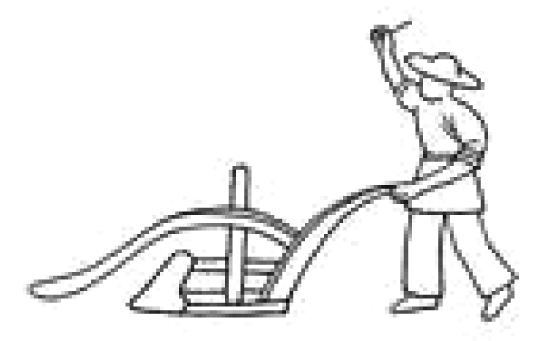 图3　耧车　　　　　　　　　　　　　图4　曲辕犁问题情境6：铁犁牛耕耕作方式的出现，对我国古代农业有什么重大意义吗？师生互动：铁制农具和牛耕技术的出现，是我国古代农业生产力显著提高的重要标志，它使古代人们有能力耕种更多的土地，能提高土地的产量。多媒体课件展示：（板书）2耕作技术进步问题情境7：指导学生阅读教材P6，完成下表。（教师逐步展示表格内容）利用多媒体展示不同时期的耕作方法。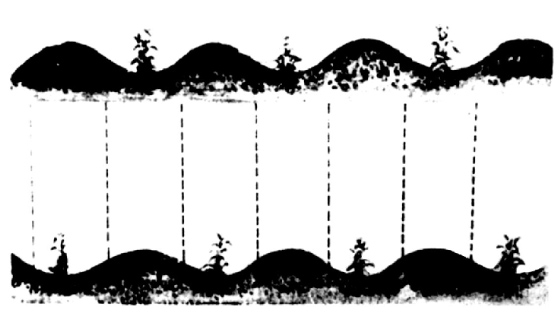 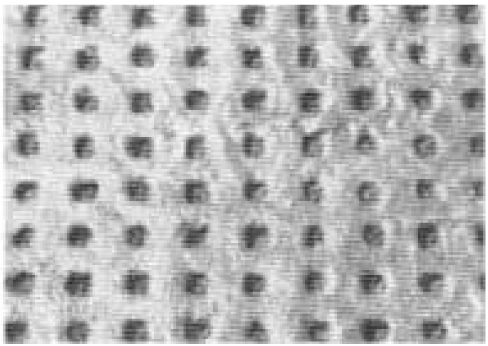 图1　代田法　　　　　　　　　　　　图2　区田法（板书）3灌溉水平提高问题情境8：指导学生阅读教材P6，完成下表。（教师逐步展示表格内容）播放介绍《都江堰》的视频资料。自主学习：利用多媒体展示不同时期的灌溉工具。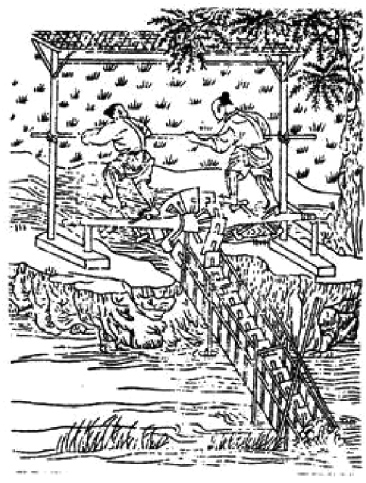 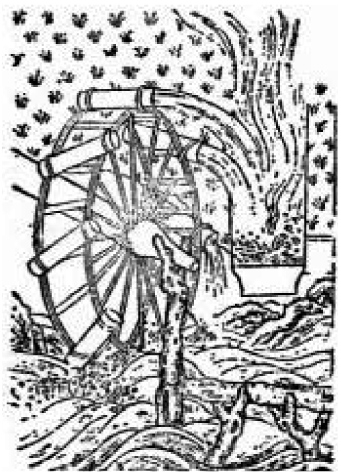 图1　翻车　　　　　　　　　　图2　筒车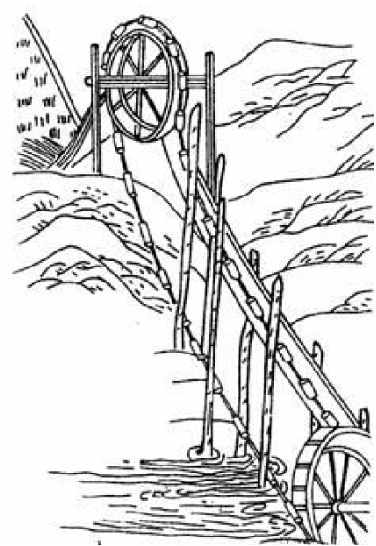 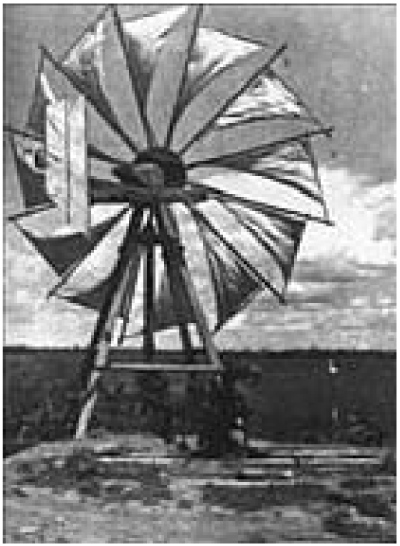 图3　高转筒车　　　　　　　　　图4　风力水车（板书）三、男耕女织的小农经济问题情境9：指导学生阅读教材P6～7。师生互动：第一组问题：什么是小农经济？它有哪些特点？“小农经济是一种自给自足的自然经济”，这是否意味着“小农经济”等同于“自然经济”？第二组问题：小农经济是怎样形成的？小农经济有哪些优点和不足？第三组问题：小农经济为什么具有顽强的生命力？小农经济为什么发展又极为艰难？（详见活动设计栏目）课堂小结中国古代农业生产工具和生产技术的进步，推动了农业生产力的发展，促进了小农经济的形成，成为中国封建社会农业生产的基本模式，也成为推动精耕细作技术发展的主要动力。而精耕细作技术则是中国传统农业的主要特点，是中国古代农业长期居于世界领先地位的关键因素。也使我国传统农业以其顽强的生命力，经受住了历史的考验。但是到了近代，小农经济却逐渐成为中国社会生产力发展的桎梏。板书设计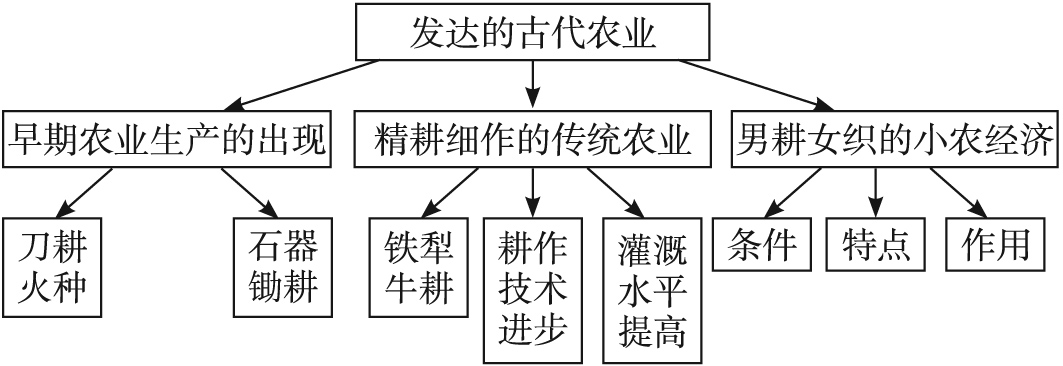 时期工具名称特点战国铁犁没有犁壁，只能松土破土，不能翻土作垄，构造比较简单西汉耦犁二牛三人、一牛二人西汉耧车播种工具，将开沟和播种结合在一起隋唐曲辕犁可以调节犁耕的深浅，即简便又轻巧耕作方式特点刀耕火种阶段①从简单模仿到人为放火烧荒后播种刀耕火种阶段②由于地力下降不得不经常迁徙石器锄耕阶段①耒耜发明，但缺乏施肥、中耕和灌溉，仍需迁徙石器锄耕阶段②商周时期农耕中出现少量青铜农具，已懂得灌溉、除草、沤肥、治虫等技术石器锄耕阶段③出现连续耕种和休耕铁犁牛耕阶段①春秋时期，铁农具和牛耕技术出现铁犁牛耕阶段②战国时期，铁农具和牛耕技术推广铁犁牛耕阶段③铁犁牛耕技术成为中国传统农业耕作方式时期耕作方法特点春秋战国垄作法西汉代田法魏晋南北朝耕钯耱技术时期工程或工具战国都江堰汉朝漕运、白渠、龙首渠曹魏翻车唐朝筒车宋朝高转筒车明清风力水车